				Issaquah PTSA Council					Membership Meeting					ISD Admin B&C						November 10, 2016
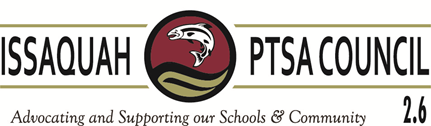 AGENDA9:30-9:35	Welcome9:35-9:45	Guest Speaker			Gena Palm, Friends of Youth9:45-10:00	President’s Report			Becky Gordon10:00-10:10	BusinessMinutes 				Leslie Kahler		Financials 		 		Laila Collins		Nominating Committee		Becky Gordon10:10-10:25	BreakoutVice Presidents	Kimberly Nocco, Alisa George, Care Maree Harper, Kym Clayton, Ina Ghangurde	10:25-10:35	WSPTA			Best Practices				Kym Clayton & Alisa George (2)Membership				Erin Eaton (2)Advocacy 				Korista Smith-Barney (2)10:35-11:00	Committee Reports 		Art in the Schools 			Juliette Ripley-Dunkelberger (2)							Laurelle Graves		F.A.C.E.				Margarita Leas (2)							Ina Ghangurde		Healthy Youth Initiative	           	Pat Castillo (2)		Issaquah Schools Foundation	Valerie Yanni (2)		Outreach 				Kim Weiss (2)		Parentwiser				Heidi Fuhs (2)							Debbie Steinberg-Kuntz		Reflections				Yvette Blauvelt 							Leah Gibson		STAR/Special Ed			Carrie Hipsher 		VIS					Dawn Peschek (1)		Webmaster/Directory 			Cindy Kelm11:00-11:15	District Updates		IEA					Doug Jones 		Administration				Pam Ridenour – Dir. Of Counseling Services11:15-11:30	New BusinessAdjourn